KENTUCKY PRESCRIPTION ASSISTANCE PROGRAM (KPAP)Health Care Access Branch1-800-633-8100The Kentucky Prescription Assistance Program (KPAP) was created by the Kentucky General Assembly within the Department for Public Health to assist Kentuckians in more readily accessing free or reduced cost medications through pharmaceutical manufacturers’ prescription assistance programs (PAPs).Community consultants are regionally located to identify and train community advocates to assist Kentuckians with accessing PAPs and other resources to access medications.  *Please call the Community Consultant listed below from your area for further assistance.*KPAP Community Consultant Contact Information by ADDBryant Hileman, Western Kentucky Community ConsultantBryantHileman@comcast.net        (270) 254-1541BARREN RIVER:  Allen, Barren, Butler, Edmonson, Hart, Logan, Metcalfe, Monroe, Simpson & WarrenGREEN RIVER:  Daviess, Hancock, Henderson, McLean, Ohio, Union, & WebsterLAKE CUMBERLAND:  Adair, Clinton, Cumberland, Green, Russell, & TaylorPENNYRILE:  Caldwell, Christian, Crittenden, Hopkins, Livingston, Lyon, Muhlenberg, Todd, & TriggPURCHASE:  Ballard, Calloway, Carlisle, Fulton, Graves, Hickman, Marshall, & McCrackenCarol Baldwin, Central Kentucky Community ConsultantCarol.Baldwin@ky.gov        (270) 401-3842LINCOLN TRAIL:  Breckinridge, Grayson, Hardin, Larue, Marion, Meade, Nelson & WashingtonBLUEGRASS:  Anderson, Bourbon, Boyle, Clark, Estill, Fayette, Franklin, Garrard, Harrison, Jessamine,                         Lincoln, Madison, Mercer, Nicholas, Powell, Scott, & WoodfordKIPDA:  Bullitt, Henry, Jefferson, Oldham, Shelby, Spencer, & TrimbleNORTHERN KY:  Boone, Campbell, Carroll, Gallatin, Grant, Kenton, Owen & PendletonDeanna Jessie, Eastern Kentucky Community ConsultantDeanna.Jessie@ky.gov         (606) 264-2819 or (606) 286-4754BIG SANDY:  Floyd, Johnson, Magoffin, Martin & Pike.BUFFALO TRACE:  Bath, Bracken, Fleming, Lewis, & RobertsonCUMBERLAND VALLEY:	 Bell, Clay, Harlan, Jackson, Knox, Laurel, Rockcastle, & WhitleyFIVCO:  Boyd, Carter, Elliott, Greenup & LawrenceGATEWAY:  Bath, Menifee, Montgomery, Morgan & RowanKENTUCKY RIVER:  Breathitt, Knott, Lee, Leslie, Letcher, Owsley, Perry & Wolfe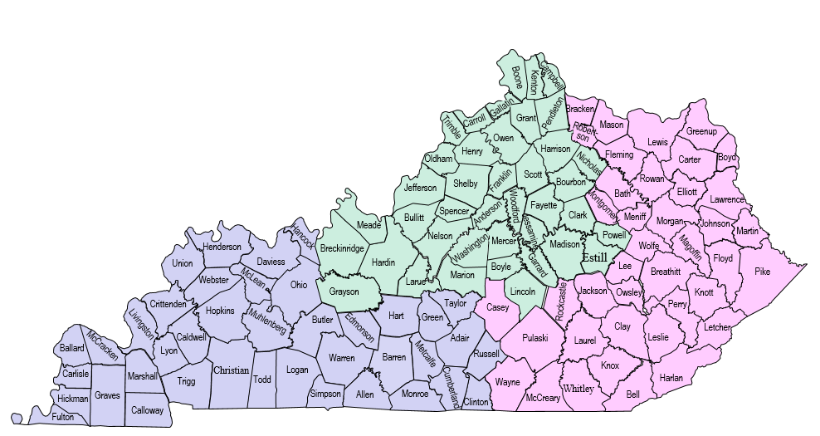 LAKE CUMBERLAND:  Casey, McCreary, Pulaski & Wayne